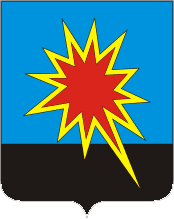 КЕМЕРОВСКАЯ ОБЛАСТЬКАЛТАНСКИЙ ГОРОДСКОЙ ОКРУГАДМИНИСТРАЦИЯ КАЛТАНСКОГО ГОРОДСКОГО ОКРУГАПОСТАНОВЛЕНИЕОт 11.09.2017 г. № 165-пО назначении публичных слушаний по вопросу предоставления разрешения на условно разрешенный вид использования земельного участкаВ целях соблюдения права человека на благоприятные условия жизнедеятельности, прав и законных интересов правообладателей земельных участков и объектов капитального строительства публичные слушания по вопросу предоставления разрешения на условно разрешенный вид использования, в соответствии со ст. 39 Градостроительного кодекса Российской Федерации, с решением Калтанского городского Совета народных депутатов от 06.03.2006 № 4-МНА «О принятии положения «О публичных слушаниях в городе Калтан», ст. 6 Правил землепользования и застройки муниципального образования «Калтанский городской округ», утвержденных решением Совета народных депутатов Калтанского городского округа от 28.06.2013 № 68-НПА, на основании заявления от 07.09.2017г. № 708:1. Назначить публичные слушания по вопросу предоставления разрешения на условно разрешенный вид использования земельного участка с кадастровым номером 42:37:0102002:1328, расположенного в г.Калтан, с/т «Кондома» (заявитель Тарасов Николай Григорьевич), (жилая зона малоэтажной индивидуальной застройки сезонного проживания (Ж4)) – «для индивидуального жилищного строительства».2. Определить место проведения публичных слушаний – зал заседаний ДК «Энергетик» (г. Калтан, пр.Мира,55), дата проведения – 02.10.2017 г., время проведения - 11.00.3. Утвердить прилагаемый состав комиссии по подготовке и проведению публичных слушаний.4. Письменные предложения и замечания, касающиеся предоставления разрешения на условно разрешенный вид использования земельного участка принимаются по адресу: г. Калтан, ул. Горького,38, кабинет 3,4 до 02.10.2017 включительно, в часы приема специалистов: вторник, четверг с 9-00 до 16-00 часов.5. Отделу организационной и кадровой работы администрации Калтанского городского округа (Верещагина Т.А.) обеспечить размещение постановления на сайте администрации Калтанского городского округа.6. МАУ «Пресс-Центр г. Калтан» (Беспальчук В.Н.) опубликовать информационное сообщение о назначении публичных слушаний в средствах массовой информации.7.   Контроль за исполнением распоряжения возложить на заместителя главы Калтанского городского округа  по строительству Рудюк О.А.Глава Калтанскогогородского округа                                                         И.Ф. ГолдиновУТВЕРЖДЕНпостановлением администрацииКалтанского городского округа  от 11.09.2017г. №165-пСОСТАВ КОМИССИИпо подготовке  проекта правил землепользования и застройки Калтанского городского округа                                                                СПРАВКАк постановлению администрации Калтанского городского округаПо вопросу: О предоставлении разрешения на условно разрешенный вид использования земельного                    участкаСпециалист, подготовивший документ:                                      Дёмина М.С.      ____________Рудюк О.А.- заместитель Главы Калтанского городского округа  по строительству,  председатель комиссии;Байтемирова С.А.  – начальник отдела архитектуры и градостроительства администрации Калтанского городского округа, заместитель председателя;Рудницкая О.В.- главный специалист отдела архитектуры и градостроительства администрации Калтанского городского округа, секретарь комиссии.Члены комиссии:Оборонова Е.Ф.– директор МКУ «Управление муниципальным    имуществом Калтанского городского округа»;Мекина О.М.- начальник отдела по земельным отношения МКУ «Управление муниципальным имуществом Калтанского городского округа»;Гизатулина Н.Н.- начальник юридического отдела администрации Калтанского городского округа;Должность ДатаФамилия, Имя, ОтчествоПодписьЗаместитель Главы Калтанского городского округаРудюк О.А.Директор МКУ «Управление муниципальным    имуществом Калтанского городского округа»Оборонова Е.Ф.Начальник отдела организационной и кадровой работыВерещагина Т.А.Начальник отдела архитектуры и градостроительстваБайтемирова С.А.Начальник юридического отдела администрацииГизатулина Н.Н.